"Жас Ұлан" және "Жас Қыран" ұйымдарының ресми нышандары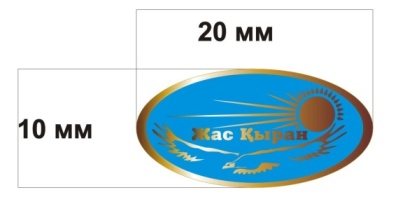 «Жас Қыран» белгісі. Қыран бейнесі  қазақ елінің өскелең ұрпағы қырандай күшті, білімді, әрқашанда биік шыңдардан көрініп, алғыр болуының айғағы. Белгінің жоғарғы оң жағында шуағын шашып тұрған күн бейнеленген. Күн - жастарға болашаққа нық сеніммен қарауға жол ашады. жалпы күн бейнесі өміршеңдіктің, байлықтың белгісі.Төсбелгі көлемі 10 мм*20 мм. Темірден жасалған көк сары түс.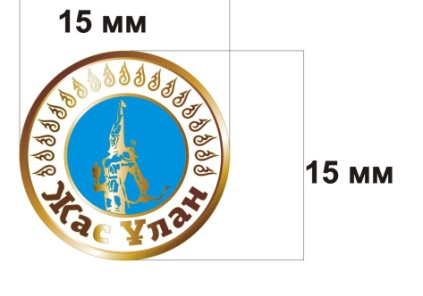 «Жас Ұлан» белгісі. Дөнгелек шар тәрізді форма. Шар - өмір мен мәңгіліктің бейнесі. шардың жоғары жағында өрнек - бұл қазақстанның төбесінді мәңгілік күн жарқырап тұруының белгісі. Бейбітшіліктің, тұрақтылықтың нышаны. шардың ортасында Алтын адам бейнеленген, ол еліміздің Тәуелсіздігінің символы. 	Төсбелгі көлемі 15мм*15мм.Темірден жасалған көк сары түс.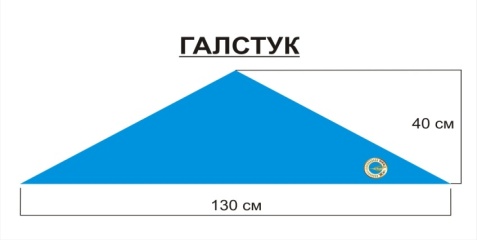 «Жас Ұлан» галстугі. Ашық көк түсті оң жақ бұрышында ұйымның белгісі тігілген. Көк түс - жастарымыздың білімі теңіздей терең,  бейбіт өмір сүру мен тәуелсіз болуының нышаны және молшылықтың белгісі.